О внесении изменений в постановление администрации г. Канска от 05.04.2012 № 482В соответствии с Федеральным законом от 06.10.2003 № 131-ФЗ «Об общих принципах организации местного самоуправления в Российской Федерации», решением Канского городского Совета депутатов от 27.04.2011 № 17-107 «О Порядке принятия решений об установлении тарифов на услуги муниципальных предприятий и учреждений», постановлением администрации г. Канска от 19.10.2011 № 2003 «О Порядке регулирования тарифов на услуги муниципальных предприятий и учреждений», руководствуясь статьями 30, 35 Устава города Канска, ПОСТАНОВЛЯЮ:1. В постановление администрации г. Канска от 05.04.2012 № 482 «О тарифах на платные услуги, оказываемые муниципальными образовательными учреждениями» внести следующие изменения:1.1. Приложение к постановлению дополнить пунктами 46, 47 следующего содержания:«46. МБДОУ № 7:47. МБДОУ № 25:	2.  Опубликовать настоящее постановление в газете «Канский вестник» и разместить на официальном сайте муниципального образования город Канск в сети Интернет.3. Контроль за исполнением настоящего постановления возложить на заместителя главы города по социальной политике Н.И. Князеву, заместителя главы города по экономике и финансам Н.В. Кадач, в пределах компетенции.4. Постановление вступает в силу со дня опубликования. Глава города Канска                                                                                   Н.Н. Качан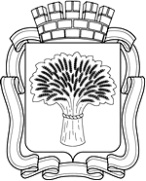 Российская ФедерацияАдминистрация города Канска
Красноярского краяПОСТАНОВЛЕНИЕРоссийская ФедерацияАдминистрация города Канска
Красноярского краяПОСТАНОВЛЕНИЕРоссийская ФедерацияАдминистрация города Канска
Красноярского краяПОСТАНОВЛЕНИЕРоссийская ФедерацияАдминистрация города Канска
Красноярского краяПОСТАНОВЛЕНИЕ21.08. 2017г.№723№ п/пНаименование услугиЕд. изм. услугиТариф, руб./ед.1Занятия  физкультурно-оздоровительной направленности «Волшебная ступенька» 1 человек/занятие100,00   № п/пНаименование услугиЕд. изм. услугиТариф, руб./ед.1Занятия физкультурно-спортивной направленности «Юный олимпиец»1 человек/занятие110,00       ».